Prezentacija Tražim posao! Dostupna je na poveznici: https://docs.google.com/presentation/d/1cEw_s0ENfbDogtBS9Sj3IUszVwFqXfXVvty8CGfMf1Y/edit?usp=sharingKWL tablica                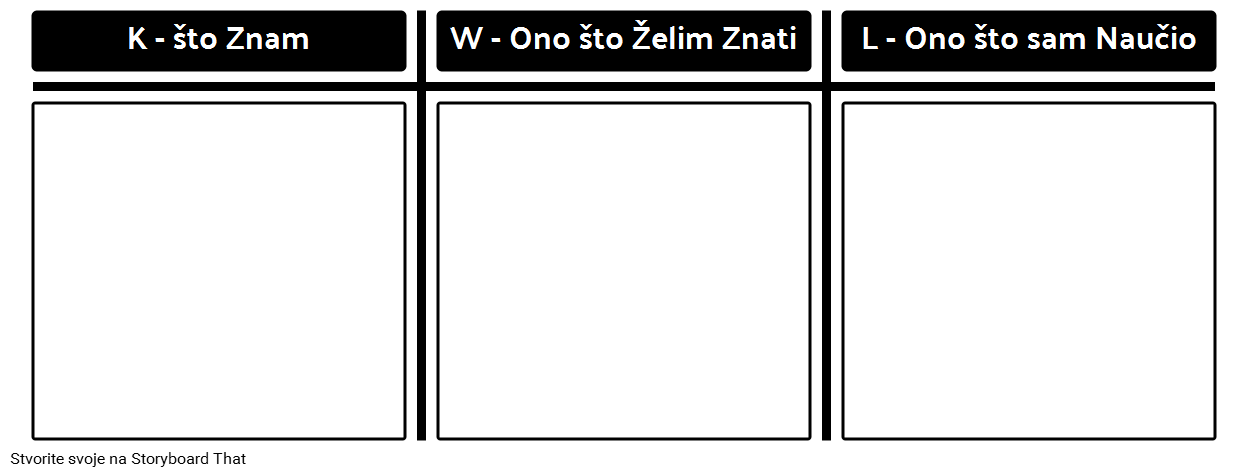 Dodatni elementiOvisno o korelaciji s ostalim predmetima, rasporedu i specifičnostima škole, temu je moguće obraditi u jednom ili u dva školska sataAktivnosti koji obuhvaćaju prilagodbe za učenike s teškoćama - Igranje uloga, lista za vršnjačko vrednovanje u papirnatom obliku ili na ploči.Aktivnosti za motiviranje i rad s darovitim učenicima- snimanje video životopisaPrilagodba teme u online nastavi. Nakon prezentacije učenici rješavaju dva zadatka. Jedan je u Word tablici, u koju upisuju svoje najjače i najslabije osobine, a u drugom zadatku moraju snimiti video životopis. Ovaj zadatak  zahtijeva korištenje digitalnih alata, kreativnost i namijenjen je darovitim učenicima.Izvori korišteni za pripremu nastavnog sata:Boothman, N. 2006. Kako se svidjeti drugima u 90 sekundi i manje?. Katarina Zrinski.Varaždin.Miljković, D., Rijavec, M. 2012. Razgovori sa zrcalom. IEP. Zagreb.Hrvatski zavod za zapošljavanje - https://burzarada.hzz.hr/Posloprimac_RadnaMjesta.aspx (pristupljeno 10. siječnja 2019.)Posao.hr - https://www.posao.hr/gradovi/osijek/ ( pristupljeno 10. Siječnja 2019.)MojPosao - http://moj-posao-hrvatska.blogspot.com/2010/02/osjecko-baranjska-zupanija.html  (pristupljeno 10. siječnja 2019.)Kako snimiti video životopis.  http://coolklub.com/kako-snimiti-vlastiti-video-zivotopis-ili-civideo-u-10-cool-savjeta/ (pristupljeno 10.siječnja 2019.)Ideje za video CV.  https://www.youtube.com/watch?v=KK-b02BHEx0  (pristupljeno 10.siječnja 2019.)Preporuka za učenike:Intervju za posao: učenički uradak. https://www.youtube.com/watch?v=TAwGVhI6W50  (pristupljeno 10. siječnja 2019.)Devet pravila ponašanja na poslu. http://www.poslovni.hr/tips-and-tricks/9-pravila-ponasanja-na-poslu-o-kojima-mozda-niste-razmisljali-283567 (pristupljeno 10. Siječnja 2019.)Poslovni bonton. https://www.posao.hr/clanci/karijera/na-radnom-mjestu/poslovni-bonton/3341/ (pristupljeno 10. Siječnja 2019.)Video intervju. https://www.youtube.com/watch?v=RQubXf5mD-I&feature=related  (pristupljeno 10.siječnja2019.)ŠkolaUgostiteljsko-turistička Školska godina2019./2020.Ime i prezime stručnog suradnika-knjižničara, učiteljaKsenija Kesegi-Krstin , školski knjižničarRazred  i školski satUčenici završnih razreda, jedan/dva školski satMjesto izvođenja nastavnog sataŠkolska knjižnicaPredmetno područjeKnjižnično-informacijski i medijski odgoj i  obrazovanjeTemaTražim posao!Ključni pojmoviZamolba, Europass, intervju, suvremeni oblici samopredstavljanja i komunikacijeTip nastavnog sata  Kombinirani - obrada novog gradiva i praktični radKorelacijaPoduzetništvo,Politika i gospodarstvo,Građanski odgoj, Hrvatski jezik, InformatikaCilj sataVođenje uspješnog razgovora za posaoIshodi učenjaUčenici će:Kognitivni(znanje i razumijevanje)ponoviti/usvojiti metodu pisanja Europassa i zamolbe istražiti poslovne ponude i  informacijakritički vrednovati pronađene informacijeAfektivni (vrijednosti i stavovi)osvijestiti potrebu osobnog napredovanja planirati svoju potragu za zaposlenjem usvojiti službeni oblike komunikacijesnalaženje u novim situacijamaPsihomotorički (vještine i aktivnosti)znati odgovoriti na neugodna i neočekivana pitanjaizraditi video uradak/sudjelovati u demonstraciji (igranje uloga)koristiti naučeno u cjeloživotnom učenjuMeđupredmetna temaUporaba Informacijsko-komunikacijske tehnologijeOčekivanja- ikt A.5.3. Učenik preuzima odgovornost za vlastitu sigurnost u digitalnome okružju i izgradnju digitalnoga     identiteta- ikt B.5.2.Učenik samostalno surađuje s poznatim i nepoznatim osobama u digitalnome okružju- ikt C.5.3.Učenik samoinicijativno i samostalno kritički procjenjuje proces i rezultate pretraživanja te odabire    potrebne informacije među pronađenim informacijamaMeđupredmetna temaPoduzetništvopod A.5.3. Upoznaje i kritički sagledava mogućnosti razvoja karijere i profesionalnog usmjeravanjaMeđupredmetnan temaOsobni i socijalni razvojosr A.5.1. Razvija sliku o sebi;  osr A.5.3.Razvija svoje potencijaleosr A.5.4.Upravlja svojim obrazovnim i profesionalnim putemNastavne metodeUsmeno izlaganje, KWL metoda, projekcija, demonstracija, igranje ulogaOblici nastavnog radaFrontalni, u grupamaNastavna sredstvaSlikokaz Tražim posao! Online portali:  Moj posao, https://www.moj-posao.net/?gclid=CjwKCAiA99vhBRBnEiwAwpk-uBekHryyARh-mvb-BxADQmdproyCOOb8X_zpR15hX3c3SkCVBP-xzhoC3HsQAvD_BwE ;Hrvatski zavod za zapošljavanje - https://burzarada.hzz.hr/Posloprimac_RadnaMjesta.aspxPosao.hr - https://www.posao.hr/gradovi/osijek/MojPosao - http://moj-posao-hrvatska.blogspot.com/2010/02/osjecko-baranjska-zupanija.htmlhttps://europass.cedefop.europa.eu/hr/documents/curriculum-vitae/examplesNastavna pomagalaListići u boji, KWL tablica, računalo, projektor, internet Tijek (artikulacija) nastavnog sataUVODNI DIOUVODNI DIOUVODNI DIOUVODNI DIOUVODNI DIOUVODNI DIOUVODNI DIOTijek (artikulacija) nastavnog sataMotivacijaMotivacijaMotivacijaMotivacijaMotivacijaMotivacijaMotivacijaTijek (artikulacija) nastavnog sataAktivnosti knjižničaraAktivnosti učenikaCiljevi učenjaNastavne metode i obliciNastavna sredstvaNastavna pomagalaTrajanje(min)Tijek (artikulacija) nastavnog sataUčenike dijelim u dvije skupine. Prvu skupinu čine učenici koji su izvukli žute listiće,a drugu skupinu oni koji su izvukli crvene. Kažem im da ih zadrže dok nam ne budu trebali.Za motivaciju učenicima prikazujem fotografije razreda, zajedništva i sl, i pitam ih raduju li se skorom završetku školovanja? Zašto? (pretpostavljam da će većina biti sretna)Jeste li svjesni da za mjesec/dva postajete konkurencija jedni drugima? Svi ste završili istu školu, stekli stručnu  spremu, no imate li iste vještine? (pretpostavljam da će učenici reći „da“) Jeste li svi jednako dobri u pripremanju ribe/tjestenine/kolača…(ovisno kojih su zanimanja  učenici)U čemu si najbolji?Zbog čega baš ti trebaš dobiti posao?- odgovarati na pitanja- razgovor o njihovim odgovorimamotivirati učenike za sadržaje nastavnog satapobuditi interes učenika za što bolju interakcijuNMrazgovorNOfrontalniindividualnislikokazračunaloprojektorinternet5Tijek (artikulacija) nastavnog sataNajava ciljaNajava ciljaNajava ciljaNajava ciljaNajava ciljaNajava ciljaNajava ciljaTijek (artikulacija) nastavnog sataAktivnosti knjižničaraAktivnosti učenikaCiljevi učenjaNastavne metode i obliciNastavna sredstvaNastavna pomagalaTrajanje(min)Tijek (artikulacija) nastavnog sataDanas ćemo naučiti kako istaknuti svoje vještine i kako se pripremiti za intervju aktivno slušatiznati temu nastavnog sata i što očekivatiNMusmeno izlaganjeNOfrontalnislikokazračunaloprojektor1Tijek (artikulacija) nastavnog sataGLAVNI DIO (1. dio)GLAVNI DIO (1. dio)GLAVNI DIO (1. dio)GLAVNI DIO (1. dio)GLAVNI DIO (1. dio)GLAVNI DIO (1. dio)GLAVNI DIO (1. dio)Tijek (artikulacija) nastavnog sataAktivnosti knjižničaraAktivnosti učenikaCiljevi učenjaNastavne metode i obliciNastavna sredstvaNastavna pomagalaTrajanje(min)Tijek (artikulacija) nastavnog sataObjasniti učenicima da je traženje posla isto posao i da zahtjeva ozbiljnost i poštivanje određene procedure. Veće šanse u nalaženju posla imam ako:Znam tko sam i što moguZnam što činitiZnam kako se predstaviti poslodavcuZnam da je traženje posla trenutno moj posaoNapominjem im da moraju biti fleksibilni – biraju iz onog što se nudi i traži, ne čekati „posao iz snova“Prvi zadatak za učenike: ispuniti KWL tablicu ( znam –želim znati)Što činiti?Koristiti svaki izvor informacija o posluSačiniti listu mogućih poslodavacaSačiniti listu imena ljudi koji mogu pomoći Razmjenjivati iskustva (pr. forumi, news grupe)Kontaktirati savjetnika u ZavoduŠto činiti?Pratiti oglase u dnevnim novinama i specijaliziranim časopisimaPratiti koja poduzeća planiraju proširenjeOsluškivati usputne informacijeRaspitajte se kod poslodavca i prije natječaja- otvorena molbaRaširite priču o svom traženju poslaGdje tražiti natječaje?Učenike ću uputiti gdje sve mogu pronaći informacije o poslodavcima ( HZZO, online portali, dnevne novine i lokalne radio postaje, ali i osobe)Podsjećam ih na potrebu praćenja rokova i uvjeta istaknutih  u natječajimaPonavljamo kako se piše zamolba ( rade na nastavi Hrvatskog jezika, a zamolbu u obliku e-maila na nastavi Poslovnog dopisivanja )predstavljam im Europass, (suvremeni, europski radni životopis).Podsjećam ih ako traže posao izvan Hrvatske da je potrebno zamolbu i Europass napisati na stranom jezikuVeć imaju radno iskustvo - ljetna praktična nastava,volontiranjeOsobne vještine i kompetencijeDrugi zadatak za učenike, moraju izdvojiti tri svoje najjače i najslabije osobinesvakako navedite postignuća ( nagrade, priznanja, natjecanja)Jednom napisan lako se kasnije dopunjavainformacije navodite obrnutim redom - od novijih prema starijim informacijamapriložite preporukesve navedene informacije u životopisu mogu se provjeritiu životopisu nikada ne navodite podatak o završenoj osnovnoj školi niti svoj Facebook profil(ali Twitter profil i blog da )Nove tehnologije - Svoj životopis možete snimiti kao video i  poslati poslodavcu. Možete održati i video sastanak/intervju, Skype, Google HangoutNapominjem kako na Youtubeu imaju primjere koje mogu pogledatiIntervju- prvi kontakt s poslodavcem i najvažniji pravila bontona (pozdravljanje, gledati sugovornika u oči, primjereno odijevanje…) književno izražavanje ( bez poštapalica i žargona) gramatički točnosamopouzdanjeprije intervjua saznajte što više možete o poslodavcu ( misija i vizija,  odnos prema radnicima, vrste usluga, način napredovanja i sl.) vaša informiranost o tvrtki biti će odraz vaše zainteresiranosti i motiviranosti!Ne žvakati, ne kasniti, ne lagati/izmišljati, isključiti ton na mobitelu   Pozivam učenike da formiraju nove skupine prema boji listića koje su izvukli. Učenici sa crvenim listićima glume poslodavce i  trebaju smisliti pet neobičnih/ neugodnih pitanja koje će postaviti klijentima. Učenici sa žutim listićima glume posloprimce/klijente koji moraju ostaviti dobar dojam.aktivno slušatisudjelovati u raspraviizražavati svoja iskustva u KWL tablici ( znam-želim znati)izdvojiti tri svoje najbolje i tri najslabije osobinerazgovor-potrebne su informatičke vještine i kanal na Youtubu (poteškoća?!)Prihvaćanje zadataka Formiraju nove skupinePodjela ulogaplanirati svoju potragu za zaposlenjemoglas kao oblik komunikacije upoznati i koristiti online obrasceupoznati različite vrste dokumenata i njihovu ulogukorištenje komunikacijske tehnologijeznati istaknuti svoje osobine i vještineSnalaženje u novoj situacijiSimulirati situacije sa intervjua igranje ulogaNMusmeno izlaganjeNOindividualnirazgovorNMrazgovoridentificiranje povezivanje zaključivanjeslikokazslikokazYoutubehttps://www.youtube.com/watch?v=KK-b02BHEx0http://coolklub.com/kako-snimiti-vlastiti-video-zivotopis-ili-civideo-u-10-cool-savjeta/Youtubehttps://www.youtube.com/watch?v=TAwGVhI6W50razgovorračunaloprojektorInternetKWL tablica računalopametni telefonprojektorInternetListići u boji40ZAVRŠNI DIO (Ponavljanje,vrjednovanje)ZAVRŠNI DIO (Ponavljanje,vrjednovanje)ZAVRŠNI DIO (Ponavljanje,vrjednovanje)ZAVRŠNI DIO (Ponavljanje,vrjednovanje)ZAVRŠNI DIO (Ponavljanje,vrjednovanje)ZAVRŠNI DIO (Ponavljanje,vrjednovanje)ZAVRŠNI DIO (Ponavljanje,vrjednovanje)Aktivnosti knjižničaraAktivnosti učenikaCiljevi učenjaNastavne metode i obliciNastavna sredstvaNastavna pomagalaTrajanje(min)Knjižničar poziva predstavnike skupina da odglume svoje ulogeUčenici ćeodglumiti svojeulogeOdglumiti uloguposlodavca i uloguposloprimcazaključivanjeiznošenje stavovaUčenički stol i stolci5'Knjižničar pohvaljuje učenike za njihov rad. Napominje da prilikom izlaska iz knjižnice vrjednuju sat.  Vrednovanje naučenog putem KWL tablicu (naučio sam). .Učenici vrednujunastavni sat iobjavljuju što sunaučili Vrednovanje radaKWL tablica